平行高一英语月考参考答案听力1-5 CBCCA	  6-10 ABACA	    11-15 BCBAB		16-20 BAABC单项选择21-25 ABDBB		26-30 ABAAC21．A	这是一个含宾语从句的复合句，作介词of宾语的是后面的整个句子，而不是宾语从句的引导词，由于这里引导词在从句中作主语，所以要用主格who(作宾语时自然要用whom)。22．B	考查从句连词和虚拟语气。句意：士兵们第二天早上离开这个小村子这个命令传来。第一空为同位语从句，作order的同位语，从句中不缺少成分，所以选择that，order后面的从句中要使用虚拟语气，即sb should do sth,所以选择B。23．D	试题分析：考查动词短语。 句义：当大火发生的时候时间是几乎半夜了。A. broke up 关系破裂，学校放假，会议结束 B. broke down 出故障，身体垮掉C. broke in 闯入D. broke out（战争，灾难）爆发，根据句子主语是the fire ,所以D正确。24．B	[It是形式主语，真正的主语是what other people think about you。]25．B	考查分数和主谓一致。句意：那个地区五分之二的土地上长满了树和草。分数用“基数词+序数词”表达，分子大于1时，分母用复数形式，序数词加-s；“分数或百分数+名词”作主语时，谓语要和of后面的名词保持一致，题中the land为不可数名词，故谓语用单数形式，分数分子大于1，分母用复数，Two fifths五分之二，故选B。26．A	考查主谓一致与一般过去时的被动语态。句意：这个教练，和他的队员一起，被邀请去参加上周五晚上举行的聚会，目的是庆祝他们赢得比赛。根据句中的“last Friday night（上周五晚上）”可知，这句话应使用一般过去时。句子主语为The coach，为第三人称单数形式，“together with…”介词词组作主语的伴随状语，不能算作主语，所以谓语动词应与The coach保持一致。故选A。27．B	试题分析：名词辨析。A兴趣；B成就；C行为；D观察。句意：因为他的科学成就她赢得了诺贝尔奖。28．A	考查介词短语辨析。句意：---你们计划在这里见面吗?---不，纯属偶然。A. by accident 碰巧；B. by mistake错误地；C. by the way顺便问一下；D. by reason of 因为。可根据plan和No判断出选by accident。故选A。29．A	考查名词辨析。句意：两国的最高领导人正在一种友好的气氛下举行会谈。A．atmosphere气氛；B．state国家、状态；C．situation 状况；情形；D．phenomenon现象。综上可知，选A。30．C	考查时态和主谓一致。句意：在过去的二十年中，中国各地大量的水被污染。“a great/large quantity of+名词”作主语时，其谓语的数取决于 quantity的数，谓语动词用单数；时间状语in the past twenty years和现在完成时连用，因此此处用has been done形式。故选C项。阅读理解A篇：31-33 BBC【解析】【分析】本文是说明文。这篇文章是为了给年轻人一些怎么做兼职工作的建议，包括服务员，图书馆的工作，和网络的工作。介绍了适合这些工作的人和如何做好这些工作。31．细节理解题。根据文章Work in a library部分中的If one is fond of books, working in a library is another suitable choice. Besides the pay is good, it offers a lot of free time when students can actually sit down and finish their homework.（如果一个人喜欢读书，在图书馆工作是另一个合适的选择。除了工资高，它还提供了很多自由时间，学生们可以坐下来完成作业）可知，忙于论文的学生可能会选择在图书馆上班。故选B。32．推理判断题。根据文章的内容和标题Part-time jobs for 15 and 16 years olds（15岁和16岁的兼职工作）可知，作者写这篇文章是为了给年轻人一些怎么做兼职工作的建议。故选B。33．细节理解题。根据文章Internet jobs部分中的A better Internet job for teens is to complete online surveys. These are quite simple surveys that usually ask one about his/ her opinions and ideas. Many companies use these ideas to make products designed for teenagers.（对青少年来说，更好的网络工作是完成在线调查。这些是非常简单的调查，通常询问一个人的意见和想法。许多公司利用这些想法来为青少年设计产品）可知，公司让年轻人做调查是他们需要给年轻人做产品的建议。故选C 。B篇：34-37 ACAD【解析】【分析】本文是一篇说明文。新西兰是一个美丽的海滨国家，它的一些城市被认为是世界上最适合居住的地方，它吸引着为寻求新生活的人们来到这里。34．细节理解题。根据第一段第一句“draws many people looking for a new life. Its cities are considered as some of the best places to live in through the world”可知，新西兰的一些城市被认为是世界上最适合居住的地方，所以它吸引着人们为寻求新的生活而来到这里。故选A项。35．细节理解题。根据第二段最后一句“With an increasing number of visitors arriving every year, environmentalists and the government are concerned about protecting nature.”可知，每年来这里的游客数量一直增长，导致环保人士和政府都在担心保护大自然的问题。故选C项。36．词义猜测题。根据此句“The city’s suburbs stretch for many miles along the coast.”指的是城市的郊区沿着海岸延伸了好几英里。stretch意思是“延伸”。故选A项。37．推理判断题。根据最后一段“New Zealand is a good place to visit but a great place to live”可知，现住在柏林的Mason说新西兰是一个旅游的好去处，但更是一个适合居住的好地方，他发现没有一个地方比这里更像家，由此可判断出选D项。C篇：38-40 DCC【解析】【分析】这是一篇记叙文。短文给我们讲述了一个寓言故事，告诉我们每个人都是有自己的用处的。38．细节理解题。由第二段“The old bucket felt very ashamed(惭愧的)because of its holes: before it reached the flowerbeds，much water had leaked(渗漏)along the path.”可知，旧水桶身上有很多小洞，等提着这个水桶到花圃时，水桶里的水大多都已经洒了一路，这让它非常自卑。所以旧水桶对漏水感到自卑。故选D项。39．词义猜测题。由第一段“The other was a very old and dilapidated one，which had seen many years of service，but was now past its best.”可知，另外一个已经破旧不堪了，用了很多年，看起来已经不太能用了。所以通过上下文语境可以判断出，下划线的“dilapidated”可能是worn out“破旧的”的意思。故选C项。40．推理判断题。由最后段“Then the two buckets did so. All along the path, they noticed, on the side where the new bucket was carried, there was just bare（光秃秃的）earth; on the other side where the old bucket was carried, there was a joyous row of wild flowers, leading all the way to the garden.可知，两只水桶都这么做了。沿着回去的路，他们发现，园丁拎着新水桶的那一边的路上，地上都是光秃秃的，而拎着就水桶的那一边，却有一排令人欣喜的野花，铺满了花圃的整条小路。所以这说明这只破水桶也有作用和价值，浇灌了它那一边的花草。故判断出为什么那个旧水桶还被园丁使用着是因为它有自己的优势。故选C项。七选五：41-45 FGCDB【解析】【分析】这是一篇说明文。本文就人们搬到一个新地方后如何适应新的环境和生活给出了一些具体的建议。41．前面一句“Whether you’re moving because of work or schooling or for better chances, adjusting (适应) to the life in a new place can be difficult.”中列举了人们搬家的原因，提出了适应新环境是困难的这一现实情况。F项中的“尤其是当你不太喜欢你的新城市时”是对上文的进一步说明。故选F。42．根据横线后面一句“So stay positive, get out there and explore!”可知本段主要告诉我们要把搬家当成一次冒险，以积极的态度去体验新事物。G项符合本部分内容，故选G。43．本段主要讲述要使自己融入到邻居之中，空前一句“Introduce yourself to neighbors and everyone else you meet.”建议我们向邻居和你遇到的每个人介绍你自己，C项中的them指代前一句的 “ neighbors and everyone else you meet”.故选C。44．此处空是本部分的主旨句。根据部分中的 “ It takes time to get to know a new place”和 “ It is therefore a great time to start fulfilling a dream”可知，本部分主要讲不要着急，要耐心适应新环境，然后去实现自己的梦想。故选D。45．B项中的 “ Give yourself time”与上一句中的 “ It takes time”相照应，告诉我们不要着急，适应新环境需要时间。故选B。完形填空46-50 ACDAC		51-55 CBDBC		56-60 CDCBB		61-65 DDCBC【解析】【分析】本文是一篇书评。作者陈述了喜欢Laura Ingalls Wilder的《小木屋》这套系列图书的原因，以及这本书带给人们的启示。46．考查名词辨析。A. age年龄；B. speed速度；C. state状态；D. level水平。根据空前的“now”及“I did when I was”可知，随着时间的推移，作者对这套书的喜爱并没有发生变化，即像女儿这么大年龄时，就喜欢这套书。故A选项正确。47．考查名词辨析。A. lessons教训，经验教训；B. examples例子；C. reasons原因；D. results结果。根据下文的内容可知，作者在讲她喜欢这套图书的原因。故C选项正确。48．考查形容词辨析。A. beautiful漂亮的；B. positive积极的；C. difficult困难的；D. wonderful美妙的，极好的。从下一句“她的语言简洁清晰，细节丰满，语言如诗”可知，Laura Ingalls Wilder是一个出色的作家。故D选项正确。49．考查名词辨析。A. language语言；B. education教育；C. poem诗歌；D. story故事。由空前的内容及空后的“her writing is beautifully poetic”来看，作者介绍的是Wilder写的小说的语言特点。故A选项正确。50．考查动词辨析。A. speak说；B. say说；C. read读；D. tell告诉。由上文的“rhythm”以及“beautifully poetic”等词可以看出，她的小说适合于大声读。上文“started reading”也是暗示。故C选项正确。51．考查动词辨析。A. encouraged鼓励；B. allowed允许；C. supposed认为；D. ordered预定。be supposed to do sth. “应该做某事，被期望做某事”，为固定搭配。故C选项正确。52．考查副词辨析。A. Ever曾经；B. Even甚至；C. Still仍然；D. Yet但是。根据上文作者对这部小说的赞美之词可推断，此处应是说“甚至连在小说中偶尔出现的动物也变成有趣的角色”。故B选项正确。53．考查形容词辨析。A. important重要的；B. strange奇怪的；C. bad坏的；D. interesting有趣的。句意：甚至连在小说中偶尔出现的动物也变成有趣的角色。故D选项正确。54．考查副词辨析。A. sometimes有时；B. always总是；C. never从来不；D. seldom很少。依据作者对这部小说的喜爱，她应是无论多么累，都总是渴望取出《小木屋》，读上一章或两章。故B选项正确。55．考查连词辨析。A. but但是；B. and和，而且；C. or否者，或者；D. than比。句意：读上一章或两章。故C选项正确。56．考查动词辨析。A. understood理解；B. reminded提醒；C. loved爱；D. thought认为。从下文“still love now”可知答案。故C选项正确。57．考查名词辨析。A. character角色；B. teenager少年；C. individual个人；D. adult成年人。由上文“to my seven-year-old daughter”可知，作者现在为成年人。故D选项正确。58．考查副词辨析。A. exactly准确地；B. specifically特别地，明确地；C. typically典型地；D. especially专门地。作为一个成年人，作者渐渐地意识到这本书是典型地带有美国特色的书。根据下文中的“our heritage（传统）”“to be American”“America’s best values”可知答案。故C选项正确。59．考查形容词辨析。A. brave勇敢的；B. proud自豪的；C. nervous紧张的；D. curious好奇的。就是这本书使我们想到自己的传统，并且对作为一位美国人感到非常自豪。故B选项正确。60．考查名词辨析。A. opportunities机会；B. hardships艰难困苦；C. comments评论；D. honors荣誉。根据文中的“meeting them head-on”“from the very beginning”这些正面的词语可知，在这些书中，劳拉和她的家庭面临艰难困苦，但能勇敢地面对。故B选项正确。61．考查动词辨析。A. playing玩；B. watching观看；C. growing增长；D. starting开始。根据“move on to a new place”可推知，他们应是重拾精神，从头再来。故D选项正确。62．考查代词辨析。A. somebody某个人；B. nobody没有人；C. everybody每个人；D. anybody任何人。他们对任何人都不抱任何期望。故D选项正确。63．考查名词辨析。A. colleagues同事；B. students学生；C. neighbors邻居；D. children孩子。根据“community”可知，应选“neighbors”。故C选项正确。64．考查动词辨析。A. consider考虑；B. describe描述；C. introduce介绍；D. explain解释。你经常会听到用“开拓精神”这个词来描述美国的最佳价值观。故B选项正确。65．考查形容词辨析。A. open开着的；B. wrong错误的；C. empty空洞的；D. intelligent聪明的。读了《小木屋》之后，你就会知道开拓精神不再是一个空洞的词。故C选项正确。语法填空66．the		67．combining		68. to create     69. successful     70. whose71. in       72. her			73. frequently     74. was considered   75. visits【解析】【分析】本文是一篇说明文，介绍了中国艺术家郁蓉通过把中国的剪纸和国际上流行的艺术形式结合在一起，创作了含有中国特色的图画书《我是花木兰》。66．考查冠词。句意：中国艺术家郁蓉想起了一个新的方法介绍花木兰的故事。此处特指花木兰的故事，应用定冠词，所以要填定冠词the。67．考查动名词。句意：在《我是花木兰》这本书里，她把中国的剪纸和国际上流行的艺术形式结合在一起讲述花木兰的故事。在介词by后作宾语，应用动名词短语充当宾语，所以要填combining。68．考查不定式。句意：为了创造出一个典型的中国元素的形象，她把陕西剪纸和西方的素描相结合。此处应用动词不定式作目的状语，所以要填to create。69．考查形容词。句意：结果证明这是一个成功并给人留下深刻印象的新突破。句中and连接并列结构，此处and的后面 是形容词impressive“给人深刻印象的”，所以要填successful。70．考查定语从句的关系词。所填的词要引导一个定语从句，指代先行词Hua Mulan在定语从句中作story的定语，所以要填关系代词whose。71．考查介词。句意：她把自己化妆成一个男性代替父亲服兵役。介词短语in place of是固定短语，表示“替代”，所以要填介词in。72．考查代词。句意：花木兰的性格，如勇气、善良以及对名誉和财富的无所谓态度，让他成为中国历史上最受尊敬的女英雄之一。在动词made后作宾语，应用宾格，所以要填her。73．考查副词。句意：花木兰的故事已经被频繁地在当代媒体里被改编了。此处应用副词修饰动词adapted作状语，所以要填副词frequently。74．考查动词的时态、语态和主谓一致。分析句子结构可知，关系代词which指代先行词 “a film named Mulan”，与consider是被动关系，且根据上文中的produced可知用一般过去时，所以要填was considered。75．考查名词复数。句意：为了更好地讲述这个故事，郁蓉还从几次参观河南豫剧中获得了灵感。空前several修饰可数名词复数，所以要填复数形式visits。单词拼写harmful		77. reaction		78. surrounded		79.focused 		80.struggleddecades		82. disturbing		83. minerals			84. delivered		85. rates短文改错1．1.is→was				2. choise→choises				3. 在on和brand之间加a4. improve→improved		5. 去掉in					6. shop→shopping7. they→it				8. beside→besides				9. which→that10. confident→confidence书面表达Kunming，which lies in the southwest of China，covers an area of about 21,473 square kilometres. It has a population of 6.19 million. There are a lot of tourism sites where visitors can enjoy the wonderful scenery and kinds of delicious food.It is a beautiful place with pleasant weather and a rich culture．Kunming has a good transport network, so it is very convenient for people to travel．There are a lot of tourism sites where visitors can enjoy the wonderful scenery and kinds of delicious food. Welcome to Kunming．And I'll be your guide when you come． Wish you a pleasant journey here．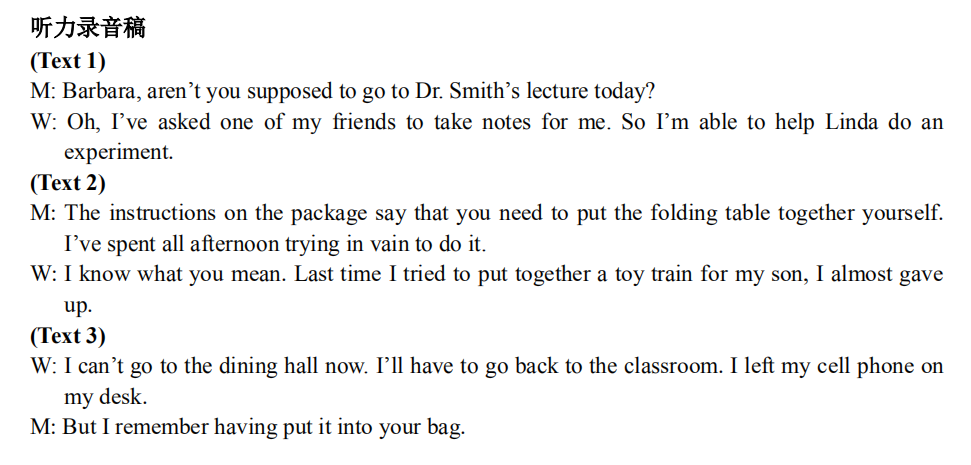 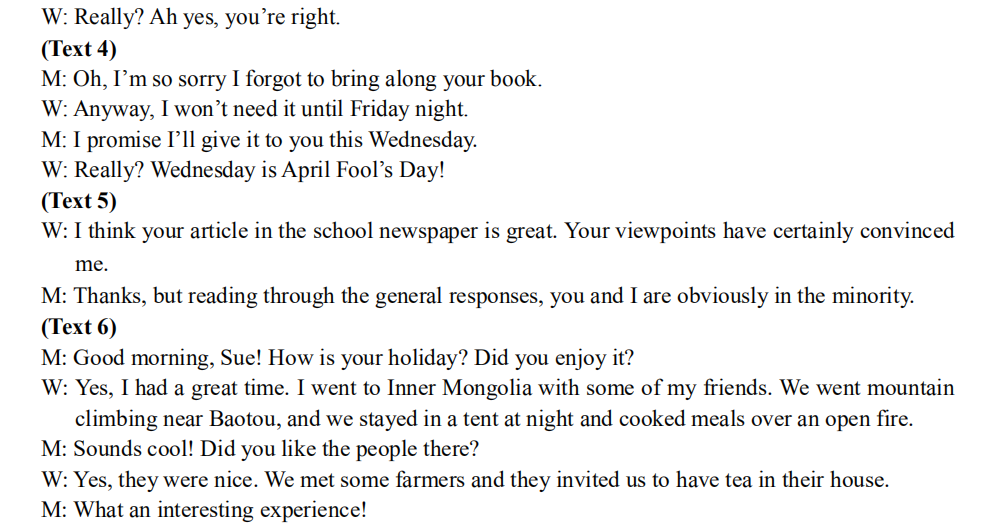 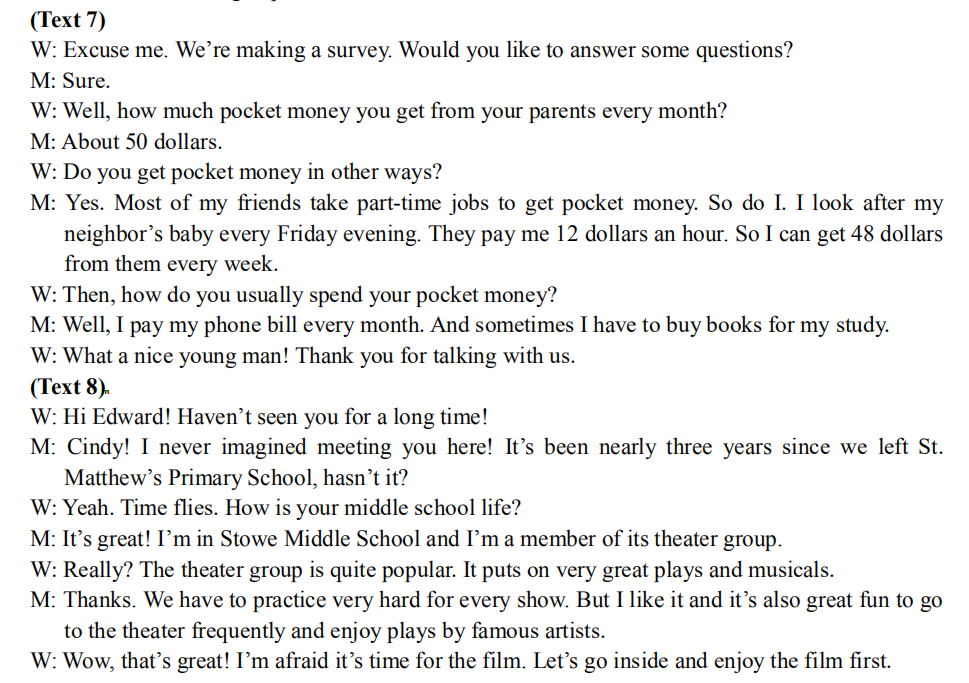 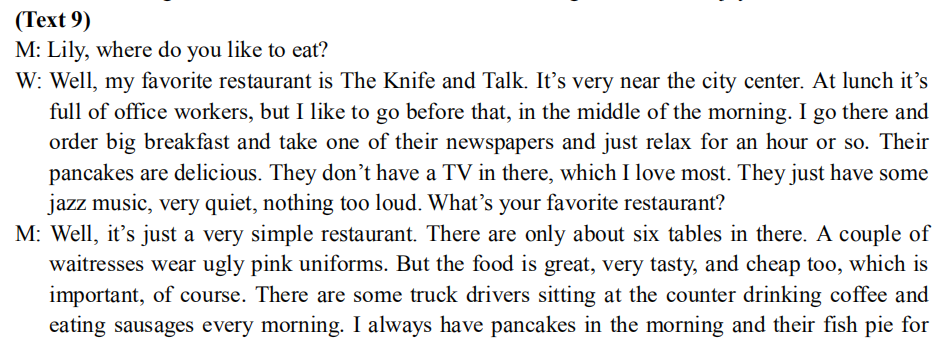 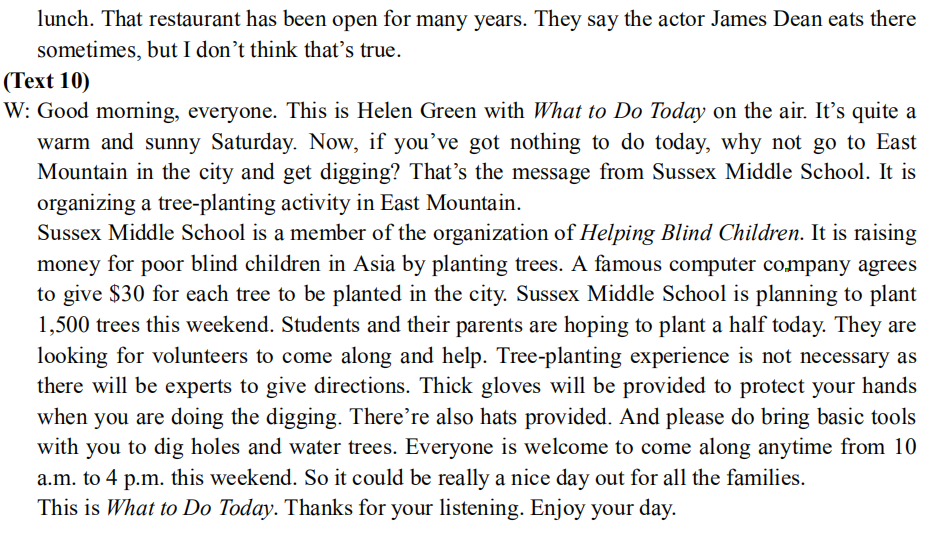 